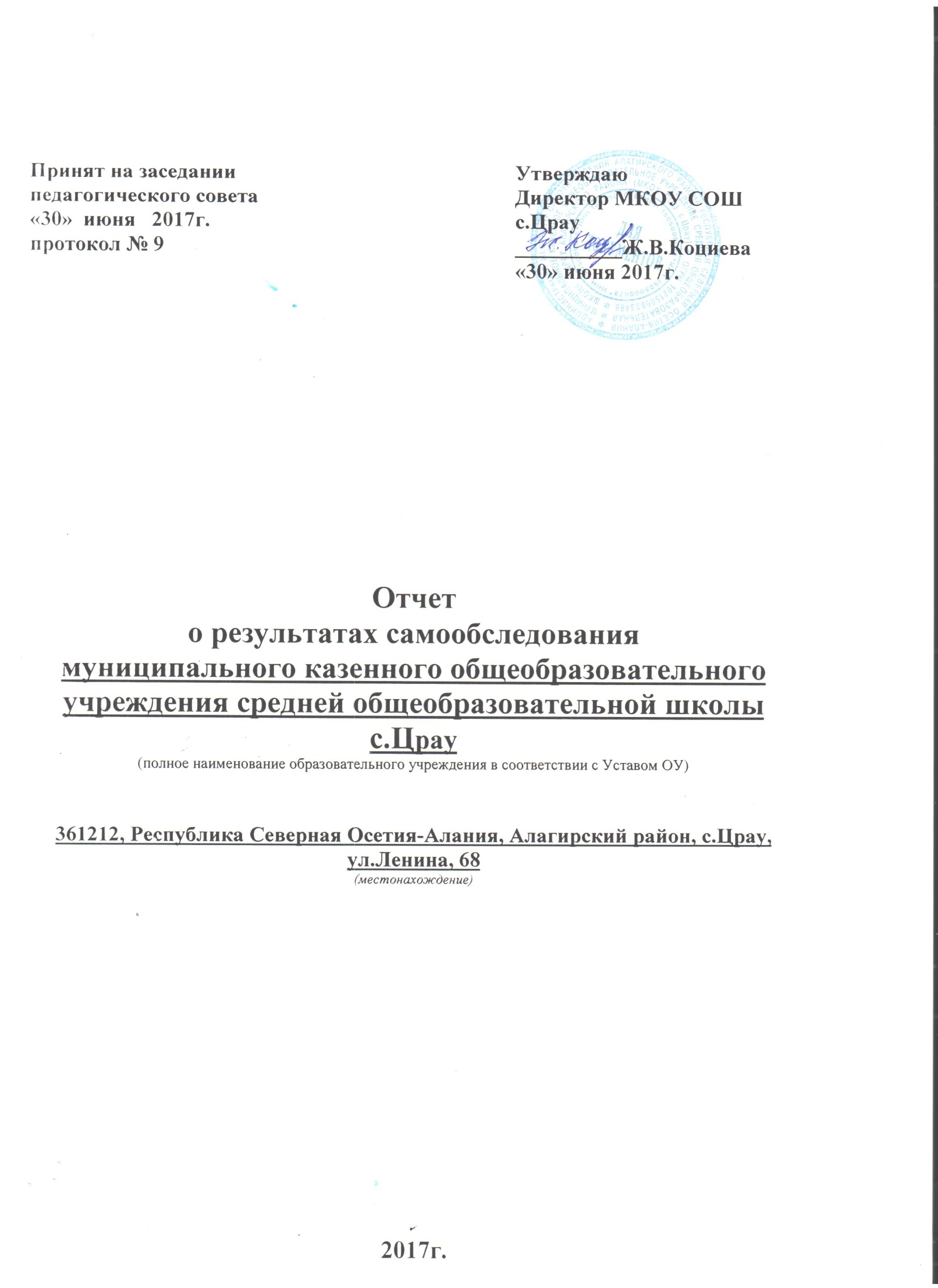  СодержаниеОТЧЕТ О РЕЗУЛЬТАТАХ САМООБСЛЕДОВАНИЯОБЩИЕ СВЕДЕНИЯ ОБ ОБРАЗОВАТЕЛЬНОМ УЧРЕЖДЕНИИ1.1. Полное наименование в соответствии с уставом Муниципальное казенное общеобразовательное учреждение средняя общеобразовательная школа с. Црау1.2. Адрес: юридический  363212 , Республика Северная Осетия – Алания ,Алагирский район, с. Црау, ул. Ленина, 68                   фактический  363212 , Республика Северная Осетия – Алания ,Алагирский район, с. Црау, ул. Ленина, 681.3. Телефон(886731)_3-01-22___       Факс -e-mail: alcrau@mail.ru_________________1.4.  Устав Принят общим собранием трудового коллектива МКОУ СОШ   с.  Црау.Согласован Управлением образования АМС Алагирского района 01.10.2014г.Утверждён Главой АМС Алагирского района 08.10.2014г.                                                              ( даты принятия, согласования, утверждения)1.5. Учредитель - Администрация местного самоуправления  Алагирского района                   Республики Северная Осетия – Алания(полное наименовании)1.6.  Учредительный договор 07.09.2011.АМС Алагирского района.                                                                                   (реквизиты учредительного договора)  1.7.  Свидетельство о постановке на учет  юридического лица в налоговом органе15 №000934559, 1 августа.2001 г.,  ИНН 1505009078                                               (серия, номер, дата постановки, ИНН)1.8. Свидетельство о внесении записи в Единый  государственный реестр  юридических лиц  15 №000934538 29 декабря 2011 г. ,Межрайонная инспекция федеральной налоговой службы России №4 по Республике Северная Осетия –Алания, ОГРН 10215008223420                                    (серия, номер, дата, кем выдано, ОГРН)1.9. Свидетельство о праве на имущество Распоряжение АМС Алагирского района Республики Северная Осетия  - Алания №288  от 20.05.2011г. « О передаче муниципального имущества в оперативное управление»Управление Федеральной службы государственной регистрации, кадастра и картографии  по РСО - Алания15 АЕ  958919  от 23.07.2011г. (серия, номер, дата, кем выдано)1.10. Свидетельство о праве на земельный участок  от 30.08.2001г. БТИ Алагирского района (серия, номер, дата, кем выдано)1.11.Лицензия на правоведения образовательной деятельности ___15  №000426  от 19.03.2012 г. Министерство образования и науки РСО-Алания (серия, номер, дата, кем выдано)1.12. Свидетельство о государственной аккредитации15 А 01  №0000033, 14 июня 2013 г., до 14 июня 2025 г., Министерство образования и науки РСО-Алания_______________________                                                             (серия, номер, дата, срок действия, кем выдано)2. УСЛОВИЯ ОРГАНИЗАЦИИИ ОБРАЗОВАТЕЛЬНОГО ПРОЦЕССА2.1. Тип здания типовое _- 1980г._________________________________(типовое, приспособленное, год постройки)Год создания учреждения__________1924______________________                                                                  (реквизиты документа о создании учреждения)2.3. Приусадебный участок (подсобное хозяйство)_____________нет____(площадь, направление деятельности)2.4. Предельная численность 410 Реальная наполняемость 232(по лицензии)                                                (по комплектованию)2.5. Учебные кабинеты:количество____22___из них специализированные кабинеты 62.6. Материально-техническая база учреждения:2.7. Информатизация образовательного процесса 2.8.Библиотечно-информационное оснащение образовательного процесса2.9.Медико-социальные условия пребывания участников образовательного процесса. 3.СВЕДЕНИЯ О СОСТАВЕ И КВАЛИФИКАЦИИ АДМИНИСТРАТИВНЫХ, ПЕДАГОГИЧЕСКИХ КАДРОВ3.1. Сведения об административных работниках3.2. Сведения о педагогических работниках (включая административных и др. работников, ведущих педагогическую деятельность)3.3. Средняя недельная нагрузка на одного педагогического работника__18__3.4. Средняя заработная плана педагогического работника_________3.5. Количество педагогических работников, работающих с детьми, требующими педагогической коррекции ____0__, из них прошли курсовую подготовку __03.6. Участие в профессиональных педагогических конкурсахОРГАНИЗАЦИЯ ОБРАЗОВАТЕЛЬНОГО ПРОЦЕССА  Методическая тема школы: «Создание комфортных условий для самоусовершенствования, самореализации и обеспечения качества образовательной деятельности каждого участника учебно-воспитательного процесса путем внедрения современных технологий».Цель: Создание условий для развития учительского и ученического потенциала и повышения уровня профессионализма педагогов для успешной реализации ФГОС второго поколения и воспитания личности, подготовленной к жизни в высокотехнологичном, конкурентном мире.Задачи работы методической работы школы в 2016 – 2017 учебном годуСоздание условий для реализации ФГОС начального образования (НОО) и для поэтапного введения ФГОС основного общего образования (ООО);Организовать изучение педагогическими работниками нормативных документов, регламентирующих введение образовательных стандартов второго поколения, через систему совещаний, педагогических советов, заседаний ШМО, самообразования.Включение учителей в инновационную деятельность по введению ФГОС основного общего образования;Создание условий (организационно-управленческих, методических, педагогических) для обновления основных образовательных программ образовательного учреждения, включающего три группы требований, в соответствии с Федеральным государственным стандартом нового поколения.Совершенствование методического уровня педагогов в овладении новыми педагогическими технологиями;Продолжение работы по обобщению и распространению передового педагогического опыта (ППО);Создание условий для повышения качества, вариативности и доступности образовательных услуг для детей с разным уровнем успеваемости.Развитие системы работы с детьми, имеющими повышенные интеллектуальные способности.Развитие ключевых компетенций обучающихся на основе использования современных педагогических технологий и методов активного обучения.Организовать обобщение и распространение опыта работы педагогов, эффективно работающих с одаренными детьми.Создать условия для участия членов педагогического коллектива в различных конкурсах профессионального мастерства и конкурсах научно-исследовательских работ.Приоритетные перспективы развитияотработка модели учета достижений учащихся в форме портфолио;реализация системы подготовки учащихся для олимпиад и конкурсов различного уровня;организация работы по осуществлению преемственности между детским садом, начальной, основной, старшей школой, вузом, системой дополнительного и профессионального образования.Достижение поставленных задач в образовательном учреждении реализуется через:-интеграцию программ общего и дополнительного образования на основе исследовательской деятельности учащихся;-создание условий для построения индивидуальной образовательной траектории для каждого учащегося (методики личностно-ориентированного характера, информатизация образовательного процесса и др.);-предоставление возможности для всестороннего развития личности за счет внеурочной деятельности(кружки различной направленности), нетрадиционных форм проведения уроков, экскурсионных поездок;-создание активно-наглядной образовательной среды поддержки образовательного процесса, на основе которой возможно обеспечение устойчивого роста школьников к наукам и технологиям;- повышение качества дополнительного образования, основанного на деятельностном подходе;обеспечение образовательного процесса кадрами специалистов из научно-технических отраслей, владеющих основами предметно-профессиональной культуры соответствующей области и навыками педагогической работы;создание условий для выполнения учащимися качественных исследовательских работ и проектных разработок в области актуальной научной проблематики и с использованием современного научно-технического оборудования;создание условий для подготовки участников и молодежных команд для участия в олимпиадах, конкурсах и интеллектуальных соревнованиях муниципального, регионального, Всероссийского и международного уровня;Организация методической работы происходит в следующих формах:^ тематические педагогические советы;^ методический совет;^ методические объединения учителей-предметников;^ работа педагогов над темами по самообразованию;^ открытые уроки;^ аттестация педагогов;^ участие педагогов в семинарах и научно-практических конференциях;^ курсовая переподготовка;^ участие в конкурсах педагогического мастерства;^ наставничество - «Школа молодого педагога».Данные о контингенте обучающихся (воспитанников), формах обучения по состоянию на 01.09.2016 г4.2. Режим работы учрежденияПродолжительность учебной недели __0-1 кл.- 5 дней, 2-11 кл.-6 днейКоличество занятий  в день (минимальное и максимальное) для каждой ступени __        0-1 кл- минимальное 3 урока , максимальное 3 урока(сентябрь-октябрь) 
 2-4 кл    - минимальное 4 урока, максимальное 5 уроков ______5 кл. - 8 кл– минимальное   5 уроков, максимальное 6 уроков
9 кл–11 кл. минимальное 6 уроков, максимальное 7 уроковПродолжительность уроков  (мин.)  0-1 кл.- 35 мин (сентябрь-декабрь), 40мин (январь-май), 2-11 кл. - 40 мин.Продолжительность перемен (минимальная, максимальная)  10 - 15 минСменность занятий:  4.3.Региональные и районные мероприятия, организованные учреждением в 2016-17 уч. году                             5.  СОДЕРЖАНИЕ ОБРАЗОВАТЕЛЬНОГО ПРОЦЕССА5.1. Реализуемые основные общеобразовательные программы: - основная общеобразовательная программа начального общего образования;-основная общеобразовательная программа основного общего образования.- основная общеобразовательная программа среднего общего образования.5.2. Учебный план разработан на основе  Базисного учебного плана  общеобразовательных учреждений Российской Федерации, Приказ Минобробразования России от 05.03.2004г. № 1089 «Об утверждении федерального компонента государственных образовательных стандартов начального общего, основного общего и среднего (полного)  общего образования»,   «Примерного базисного учебного плана для образовательных учреждений Республики Северная Осетия – Алания, реализующих программы общего образования, на 2014/2015 учебный год», приказа Министерства образования и науки Российской Федерации от 6 октября 2009 г. № 373 «Об утверждении и введении в действие федерального государственного образовательного стандарта начального общего образования (в ред. приказов Минобрнауки России от 26.11.2010 N 1241, от 22.09.2011N 2357, от 18.12.2012 N 1060).                                                      (реквизиты)5.3.** Наличие дополнительной (углубленной) подготовки обучающихся _________________________5.4.** Направленность дополнительной (углубленной) подготовки обучающихся_____________________________________________________________________________                                                                                    (гуманитарная, техническая, естественно-математическая и др.)5.5.** Перечень классов II и III ступени, в которых реализуется дополнительная (углубленная) подготовка обучающихся________________________________________5.6.** Перечень предметов, обеспечивающих дополнительную (углубленную) подготовку обучающихся__________________________________________________________________5.7. Рабочие  программыВсего:   179из них:  1 вида: всего__ % от общего количества ____________2 вида:всего __ % от общего количества ____________5.8. Расписание учебных занятий : на первое полугодие  утверждено 21.09.2016 г.                                                            на второе полугодие  утверждено 11.01.2017г.                                                                                          (количество и дата утверждения)5.9.. Внутришкольный контроль                  6. ОРГАНИЗАЦИЯ ВОСПИТАТЕЛЬНОЙ РАБОТЫ6.1. Направлениягражданско – патриотическое воспитание,духовно-нравственное воспитание,профилактика правонарушений, профилактика употребления психоактивных веществ,работа с родителями,пропаганда ЗОЖ                                               (направления в соответствии с планом воспитательной работы)Сведения о занятости учащихся :Охват учащихся дополнительным образованием Сведения о правонарушениях обучающихся за  2016-17 уч. год6.4. Работа с родителями6.5. Организация летней оздоровительной работы КАЧЕСТВО ПОДГОТОВКИ  ВЫПУСКНИКОВ7.1.Результаты мониторинга образовательных достижений обучающихся 4-х классов по русскому языку, математике и окружающему миру  в  2016-2017 уч. году в сравнении .Итоги государственной (итоговой) аттестации выпускников за последние 4 годаНаличие выпускников 9 класса , окончивших обучение с отличием за последние 4 годаНаличие выпускников 11 класса , окончивших обучение с отличием за последние 4 годаТворческие достижения обучающихся  за последние 4 года( Приложение 2)Приложение 1Показатели
деятельности общеобразовательной организации, подлежащей самообследованиюПриложение 2Учет похвальных грамот   МКОУ СОШ с.Црау Алагирского районаза  2016-2017  учебный годПрогноз дальнейшего пути развитияКонцепция желаемого будущего состояния школы: это образовательное учреждение равных возможностей, обеспечивающее эффективное физическое развитие ребенка, с профильными классами на третьей ступени, обладающее своей системой воспитания гуманистического типа, с сетью кружков и секций, позволяющих школьнику найти себе занятие по интересам.Качество образования как основной результат учебно-педагогической деятельности отражает реализацию четырех взаимосвязанных функций единого образовательного процесса: образования, воспитания, развития и укрепления здоровья.Учебно – воспитательная работа школы направлена на выполнение основной цели школы – повышение качества образования обучающихся при сохранении их здоровья и обеспечении комфортности обучения. Основные задачи развития школы на ближайшую перспективу:1. Продолжить работу по совершенствованию учебного процесса, внедряя ФГОС НОО и ФГОС ООО, используя современные технологии и методики преподавания.2. Обеспечить максимально благоприятные условия для интеллектуального, духовно-нравственного и физического развития детей с разными образовательными возможностями. Создать систему работы как с одаренными, так и со слабомотивированными к учебе детьми.3. Повышать качество и эффективность современного урока. Совершенствовать педагогическое мастерство, обобщать и распространять опыт работы учителей.4. Совершенствовать работу с обучающимися по подготовке к сдаче выпускных экзаменов в форме ОГЭ, ЕГЭ.Общие сведения об образовательном учреждении    3  стр.Условия организации образовательного процесса                                   4 стр.Сведения о составе и квалификации административных, педагогических кадров                                                                                                            6 стр.Организация образовательного процесса                                                  8 стр.Содержание  образовательного процесса    9 стр.Организация   воспитательной работы                                                        10 стр.Качество подготовки выпускников  12 стр.Прогноз дальнейшего пути развития24 стр.Наименование объектаКол-во местПлощадьКоличество единиц ценного оборудованияСтоловая 150327м2Холодильник « Норд» - 2шт.Морозильник – ларь «Норд» - 1 шт.Водонагреватель – 1 штВытяжка с трубой – 1 шт.Плита электрическая  4-х камфорная с духовым шкафом – 1 шт.Актовый зал150162 м2аудиосистема – 1 комплектКабинет информатики24108 м2Интерактивная доска «Intervrite» - 1 шт.Проектор «Epson» - 1 шт.Компьютер  ученик - 4 шт.Компьютер «Kraftway» Монитор «Benq»- 1 шт.WEB камера – 1 шт.Модем D-link – 1 шт. Тележка-сейфДокументкамера5 пультовКабинет физики2684 м2Лабораторное оборудование по физикеБиология28108 м2Кабинет  биологииКомплект  лабораторного оборудования, объемные модели по анатомии, пластиковые объемные таблицы, гербарии.Кабинет химии28108 м2Лабораторное оборудование по химии (2комплекта).Кабинет музыки2684 м2Пианино « Ноктюрн»АккордионМузыкальный центр SAMSUNGКабинет географии28108 м2Кабинет географии -1комплектТележка-сейфПсихолог 54 м2Набор винтиков и гаечекТактильная игра «Пощупай и угадай»Набор тактильных шариков.Тактильная игра « Определи на ощупь».Тактильная пирамида.Игра «Мягче-жестче»Тактильная дорожкаИгра«Калейдо» дополнительные прозрачные элементы.Спортивный зал163,8м2Комплект для волейбола.Комплект для баскетболаКомплект для спортивной гимнастики.Канат для лазания.Канат для перетягивания.Наименование показателя Фактическое значениеНаличие в образовательном учреждении подключения к сети  Internet, Кбит/сек4  Кбит/секКоличество Internet-серверов0Наличие локальных сетей в ОУнетКоличество терминалов, с доступом к сети Internet-39Количество единиц вычислительной техники (компьютеров)-всего-из них используются в образовательном процессевсего 6 компьютеров и 40ноутбуковиспользуются в образовательном процессе 6 компьютеров и 40ноутбуковКоличество классов, оборудованных мулитимедиапроекторами19Количество интерактивных  комплектов с мобильными классами1Наименование показателя Фактическое значениеКнижный фонд13396Доля учебников (%)  в библиотечном фонде29,5%Обеспеченность учебниками  (%)100%Доля методических пособий (%) в библиотечном фонде, в т.ч. не старше 5 летКоличество подписных изданий2Наименование показателя Фактическое значениеНаличие медицинского кабинетаестьОснащенность (единицы ценного оборудовании)мед мебель, медикаменты первой необходимости,   тонометр, ростомер.Реквизиты лицензии на медицинскую деятельность № ЛО – 15 – 01 – 000223 от 27.08.2012г.Профессиональное и профилактическое медицинское обслуживаниеДоврачебная медицинская помощь: сестринское дело в педиатрии, амбулаторно-поликлиническая мед.помощь.Должность Ф.И.О. (полностью)Образование, специальность по диплому, общий педагогический  стаж Стаж административной работыСтаж административной работыКвалификационная категория по административной  работеДолжность Ф.И.О. (полностью)Образование, специальность по диплому, общий педагогический  стаж общий в данном учрежденииКвалификационная категория по административной  работеДиректор Коциева Жанна Викторовнавысшее, учитель русского языка и литературы84-Заместители директораАкиева Светлана ДзамболатовнаСавлаева Зарема Тимофеевнавысшее,химик, преподаватель химиивысшее, учитель музыки и ИЗО4444---ПоказательПоказательКол-во%Укомплектованность штата педагогических работников (%)Укомплектованность штата педагогических работников (%)-Педагогические  работники:- всего- из них внешних совместителей  Педагогические  работники:- всего- из них внешних совместителей  233100%14%Вакансии (указать должности)-- Вакансии (указать должности)-- нетнетОбразовательный уровень педагогических работниковс высшим образованием2087%Образовательный уровень педагогических работниковс незак. высшим образованием--Образовательный уровень педагогических работниковсо средним специальным образованием314 %      Образовательный уровень педагогических работниковс общим средним образованием--Педагогические  работники, имеющие ученую степенькандидата наук--Педагогические  работники, имеющие ученую степеньдоктора наук--Педагогически работники, имеющие  квалификационную категориювсего2087%Педагогически работники, имеющие  квалификационную категориювысшую732 %Педагогически работники, имеющие  квалификационную категориюпервую1150  %Педагогически работники, имеющие  квалификационную категориюсоответствует занимаемой должности29 %Педагогически работники, имеющие  квалификационную категориюбез категории314%Состав педагогического коллективаучитель2191%Состав педагогического коллективамастер производственного обучения-Состав педагогического коллективасоциальный педагог-Состав педагогического коллективаучитель-логопед-Состав педагогического коллективапедагог-психолог14,5 %Состав педагогического коллективапедагог дополнительного образования-Состав педагогического коллективапедагог-организатор-Состав педагогического коллективапедагог-библиотекарь1 4,5%Состав педагогического коллектива по стажу работы1-5 лет29 %Состав педагогического коллектива по стажу работы5-10 лет--Состав педагогического коллектива по стажу работы10-20 лет521 %Состав педагогического коллектива по стажу работысвыше 20 лет1670%Педагогические работники  пенсионеры по возрастуПедагогические работники  пенсионеры по возрасту939 %Педагогические работники, имеющие  звание Заслуженный учительПедагогические работники, имеющие  звание Заслуженный учитель-Педагогические работники, имеющие государственные и ведомственные награды, почетные званияПедагогические работники, имеющие государственные и ведомственные награды, почетные звания313 %Год ФИОЗанимаемая должностьНаименование конкурсаРайон, город, крайРезультат 2017Царукаева Фатима ЮрьевнаУчитель математикиКонкурс на денежное поощрение лучших учителей РеспубликанскийФиналист ПоказательПоказательКоличество%Классы (группы)-  всегоКлассы (группы)-  всего13-Обучающиеся - всегоОбучающиеся - всего232-в том числе:в том числе:занимающихся по базовым общеобразовательным программамзанимающихся по базовым общеобразовательным программам232100занимающихся по программам дополнительной (углубленной) подготовки занимающихся по программам дополнительной (углубленной) подготовки --занимающихся по специальным (коррекционным) образовательным программам (указать вид) занимающихся по специальным (коррекционным) образовательным программам (указать вид) --Обучающиеся, получающие образование по формам очное232100Обучающиеся, получающие образование по формам очно-заочное (вечернее)Обучающиеся, получающие образование по формам заочноеОбучающиеся, получающие образование по формам семейноеОбучающиеся, получающие образование по формам экстернатВоспитанники детских домов, интернатовВоспитанники детских домов, интернатов00Дети-инвалидыДети-инвалиды52Смена Классы ( группы)Общее количество обучающихся в смене1 смена132322 смена--№Мероприятие на базе МКОУ СОШ с.ЦрауДата проведенияРайонный семинар учителей  начальных классов30 ноября2016г.Наименование показателяФактическое значениеФормы (виды)  внутришкольного контроляКлассно-обобщающий, предварительный, текущий, сравнительный, итоговый, тематический, персональный, обзорный, фронтально- обзорный.Периодичность проведения внутришкольного контроляВнутришкольный контроль разбит по месяцам.Формы отчетности в форме аналитической справки, справки по результатам инспектирования, доклада о состоянии дел по проверяемому вопросу  на совещании при директоре, совещании методического объединения, педагогическом совете.№секция/ кружокклассыКол-во уча-сяТренер/ учительПодвижные игры416Хортиев С.Э.Хореография0-4105Кулаева М.А.Математический калейдоскоп621Царукаева Ф.Ю.Познай себя0-140Касабиева Р.С.Афалгаст ивгъуыдма610Чельдиева М.К.Информатика в играх3-441Газзаева Ф.С.Алборова Н.С.Умелые ручки5-612Болотаева З.Т.Художественное слово67Болатаева З.М.Шахматы315Амбалова Р.А.ПоказателиФактически значенияОрганизация самоуправления обучающихсяСовет старшеклассников  для 8-10 классовОтряд  ЮИДД (8кл.),Отряд ДЮП (8-9кл.)Формы внеурочной работы (кружки, секции и др. с указанием количества)Кружки -  9 , в том числе:Спортивно-оздоровительное– 1, Художественно-эстетическое – 3, общекультурное-2 , общеинтеллектуальное– 3.Связи с учреждениями культуры  (на основе договоров)  ДК с.Црау    Количество направленностей  ДОД  в учрежденииВсего  - 4, в том числе: спортивно-оздоровительное,художественно-эстетическое,общекультурное, общеинтеллектуальное.Год1-4 классы5-7 классы8-11 классы2011-2012100%35%12%2012-2013100%56%45%2013-2014100%65%45%2014-2015100%67%48%2015-2016100%67%45%2016-2017100%67%45%Год Количество обучающихсяКласс правонарушителяВид правонарушенияПринятое решение2016/2017----ПоказательФактическое значениеФормы работыРодительские собрания,  конференции,   индивидуальные консультации, посещения на дому, общение в «Дневник.ру.» Результаты работы1. Контакт между школой и родителями.2. Имеется  возможность   выхода к родителям дистанционно, через свой сайт или сайт школы.3. Есть возможность  задать любой вопрос классному руководителю и другим учителям и получить развернутый ответ, находясь дома или на работе.4. . Встроенные в  «Дневник.ру»  электронный дневник  и электронный журнал позволяют родителям ежедневно получать информацию об его поведении и  успеваемости.Другая информацияВ  «Дневник.ру»  есть группы классов № п/пФорма организацииОхват детейОхват детей№ п/пФорма организацииколичество%1.Летний оздоровительный лагерь  дневного пребывания1 поток – 80 детей2 поток – 100 детей 34 %43%предметУч.годВсего в классе по данному профилюотсутствовалоКол-во«5»Кол-во«4»Кол-во«3»Кол-во«2»% качествазнаний%успеваемости%СОУСреднийбаллКомп.работа(рус.яз,мат,лит.чт)2014-2015182272656,368,849,43,4Русский язык2015-20162411811339,18745,73,3Русский язык2016-201716118426086,752,33,5Математ.2015-20162413313426,182,644,23,2Математ.2016-2017161653173,393,369,54,1Окружающий мир2015-20162411613330,48743,23,2Окружающий мир2016-2017160385068,8100623,9Учебный год2-я ступень2-я ступень2-я ступень2-я ступень3-я ступень3-я ступень3-я ступень3-я ступеньУчебный годВсего выпуск.Числоаттест.%Средний балл.Всего выпуск.Числоаттест.%Средний балл.2013-20141515100%Рус яз-3,4Мат-3,3201785%Рус яз-39,7Мат-22,92014-2015151387%Русяз-3,4Мат-3,71818100%Русяз-56,6,Матем-52,4-проф,4-базов.2015-20161919100%Русяз – 4Мат – 45480Русяз-33Матем-44,7–проф,4-базов.2016-2017272593%Русяз– 3,7Мат – 3,799100Рус яз-65,8Матем-37проф,4-базов.Год выпускаКоличество выпускниковКоличество выпускников, окончивших обучение с отличием% от общего количества выпускников2013-201415--2014-2015152 132015-201619210,52016-20172727Год выпускаКоличество выпускниковКоличество выпускников, окончивших обучение с отличием% от общего количества выпускников2013-201420--2014-201518- -2015-20165--2016-2017933      Уровень        Годвсероссийскийреспубликанскийрайонный2013-201455132014-201592102015-201612  928 2016-201731120Итого292771N п/пПоказателиЕдиница измерения1.Образовательная деятельность1.1Общая численность учащихся232 человек1.2Численность учащихся по образовательной программе начального общего образования105 человек1.3Численность учащихся по образовательной программе основного общего образования104 человек1.4Численность учащихся по образовательной программе среднего общего образования23 человек1.5Численность/удельный вес численности учащихся, успевающих на "4" и "5" по результатам промежуточной аттестации, в общей численности учащихся81  человек/35%1.6Средний балл государственной итоговой аттестации выпускников 9 класса по русскому языку28 балл1.7Средний балл государственной итоговой аттестации выпускников 9 класса по математике16 балл1.8Средний балл единого государственного экзамена выпускников 11 класса по русскому языку65,8 балл1.9Средний балл единого государственного экзамена выпускников 11 класса по математике16/4 балл1.10Численность/удельный вес численности выпускников 9 класса, получивших неудовлетворительные результаты на государственной итоговой аттестации по русскому языку, в общей численности выпускников 9 класса1человек/4%1.11Численность/удельный вес численности выпускников 9 класса, получивших неудовлетворительные результаты на государственной итоговой аттестации по математике, в общей численности выпускников 9 класса1 человек/4%1.12Численность/удельный вес численности выпускников 11 класса, получивших результаты ниже установленного минимального количества баллов единого государственного экзамена по русскому языку, в общей численности выпускников 11 класса0человек/%1.13Численность/удельный вес численности выпускников 11 класса, получивших результаты ниже установленного минимального количества баллов единого государственного экзамена по математике, в общей численности выпускников 11 класса0человек/%1.14Численность/удельный вес численности выпускников 9 класса, не получивших аттестаты об основном общем образовании, в общей численности выпускников 9 класса2человека/7%1.15Численность/удельный вес численности выпускников 11 класса, не получивших аттестаты о среднем общем образовании, в общей численности выпускников 11 класса0человек/%1.16Численность/удельный вес численности выпускников 9 класса, получивших аттестаты об основном общем образовании с отличием, в общей численности выпускников 9 класса2человека/7%1.17Численность/удельный вес численности выпускников 11 класса, получивших аттестаты о среднем общем образовании с отличием, в общей численности выпускников 11 класса3человек/33%1.18Численность/удельный вес численности учащихся, принявших участие в различных олимпиадах, смотрах, конкурсах, в общей численности учащихся165человек/71%1.19Численность/удельный вес численности учащихся-победителей и призеров олимпиад, смотров, конкурсов, в общей численности учащихся, в том числе:165человек/71%1.19.1Регионального уровня56человек/24%1.19.2Федерального уровня10человек/4%1.19.3Международного уровня3человек/1%1.20Численность/удельный вес численности учащихся, получающих образование с углубленным изучением отдельных учебных предметов, в общей численности учащихся0человек/%1.21Численность/удельный вес численности учащихся, получающих образование в рамках профильного обучения, в общей численности учащихся0человек/%1.22Численность/удельный вес численности обучающихся с применением дистанционных образовательных технологий, электронного обучения, в общей численности учащихся0человек/%1.23Численность/удельный вес численности учащихся в рамках сетевой формы реализации образовательных программ, в общей численности учащихся0человек/%1.24Общая численность педагогических работников, в том числе:23 человек1.25Численность/удельный вес численности педагогических работников, имеющих высшее образование, в общей численности педагогических работников20 человек/87%1.26Численность/удельный вес численности педагогических работников, имеющих высшее образование педагогической направленности (профиля), в общей численности педагогических работников20человек/87%1.27Численность/удельный вес численности педагогических работников, имеющих среднее профессиональное образование, в общей численности педагогических работников3человек/13%1.28Численность/удельный вес численности педагогических работников, имеющих среднее профессиональное образование педагогической направленности (профиля), в общей численности педагогических работников3человек/13%1.29Численность/удельный вес численности педагогических работников, которым по результатам аттестации присвоена квалификационная категория в общей численности педагогических работников, в том числе:18человек/78%1.29.1Высшая7человек/30%1.29.2Первая11человек/48%1.30Численность/удельный вес численности педагогических работников в общей численности педагогических работников, педагогический стаж работы которых составляет:1.30.1До 5 лет2человек/9%1.30.2Свыше 30 лет11человек/48%1.31Численность/удельный вес численности педагогических работников в общей численности педагогических работников в возрасте до 30 лет2человек/9%1.32Численность/удельный вес численности педагогических работников в общей численности педагогических работников в возрасте от 55 лет9 человек/39%1.33Численность/удельный вес численности педагогических и административно-хозяйственных работников, прошедших за последние 5 лет повышение квалификации/профессиональную переподготовку по профилю педагогической деятельности или иной осуществляемой в образовательной организации деятельности, в общей численности педагогических и административно-хозяйственных работников21человек/91%1.34Численность/удельный вес численности педагогических и административно-хозяйственных работников, прошедших повышение квалификации по применению в образовательном процессе федеральных государственных образовательных стандартов в общей численности педагогических и административно-хозяйственных работников21человек/91%2.Инфраструктура2.1Количество компьютеров в расчете на одного учащегося0,2 единиц2.2Количество экземпляров учебной и учебно-методической литературы из общего количества единиц хранения библиотечного фонда, состоящих на учете, в расчете на одного учащегося34,3единиц2.3Наличие в образовательной организации системы электронного документооборотанет2.4Наличие читального зала библиотеки, в том числе:нет2.4.1С обеспечением возможности работы на стационарных компьютерах или использования переносных компьютеровда2.4.2С медиатекойнет2.4.3Оснащенного средствами сканирования и распознавания текстовда2.4.4С выходом в Интернет с компьютеров, расположенных в помещении библиотекида2.4.5С контролируемой распечаткой бумажных материаловда2.5Численность/удельный вес численности учащихся, которым обеспечена возможность пользоваться широкополосным Интернетом (не менее 2 Мб/с), в общей численности учащихся232/100%2.6Общая площадь помещений, в которых осуществляется образовательная деятельность, в расчете на одного учащегося1382кв.м/6кв.м.ДАТАНазвание конкурса.УровеньФ.И. учащегося.классНаградаФ.И.О.   учителяНоябрьКонкурс выразительного чтения Достоевского.районСавлаева П.82-местоГибизова В.И.ДекабрьНеделя русского языка ( конкурс иллюстрации по произведениям)школьныйГаззаева Р.Тигиев А.Сокурова М.Дзебоева К.Нартиков А.856661-место3-место2-место2-местоГибизова В.И.Гибизова В.И.Болотаева З.М.Болотаева З.М.Болотаева З.М.«Умники и умницы»Тигиев А.Дзебоева И.55ПобедительПобедитель игрыГибизова В.И.Болотаева З.М.Конкурс чтецов «Дню матери»Тигиев А.Дзбоева К.Томаева В.Бекузаров А.Бекоева А.566773-место2-место3-место2-место3-местоГибизова В.И.Болотаева З.М.Болотаева З.М.Болотаева З.М.Болотаева З.М.НоябрьПожарная безопасностьшкольныйЧерчесов Б.Гогаев А.Дзбоев КБесолова З.Бесолов А.Абаева Д.Бесолов К.9 «Б»9 «Б»544331-место2-место2-место1-место2-место2-место3-местоКасабиева Р.С.Касабиева Р.С.Болотаева З.Т.Газзаева Ф.С.Газзаева Ф.С.Алборова Н.С.Алборова Н.С.Пожарная  безопасностьрайонБицоев Р.Черчесов Б.59 «Б» Участие2-местоБолотаева З.Т.Касабиева Р.С.ОктябрьПервенство по легкой атлетике в номинации «Метание м /мячарайонДарчиева А.Команда 61-место2-местоДиамбеков В.Т.ДекабрьЗонады фиданрайонТомаева В.Амбалова М6111-место1-местоБолатаева З.М.Царукаева Ф.Ю.Марзоева Д.Таболова А.Савлаева П.Уртаева М.Плиева К.8881191-место1-место1-место2-место1-местоЧельдиева М.К.Чельдиева М.К.Болотаева З.Т.Царукаева Ф.Ю.Касабиева Р.С.НоябрьОлимпиада(осет. Яз)(Осет. Лит-ра)районМарзоева Д.Таболова А.Урумова И.Амбалова М.Амбалова М.88101111ПризерПризерПризерПризерпризерЧельдиева М.К.Чельдиева М.К.Чельдиева М.К.Чельдиева М.К.Чельдиева М.К.октябрь«Иума на рамбырд кан, арфайы дзырд»районДзанагова Дз.Айларова Д.79Диплом 1-степениДиплом 2-степениЧельдиева М. К.Неделя осет. Яз. И литературы (  конкурс чтецов)школьныйДзанагова ДзПлиева К.Айларова  Д.Сокурова М.Тамаева В.Каргинова К.Дзебоева К.Бутаева В.Бутаев С.Бекоева А.79966964432-место1-место2-место1-место2-место3-место3-место2-место3-место1-местоЧельдиева М.К.Чельдиева М.К.Чельдиева М.К.Чельдиева М.К.Чельдиева М.К.Чельдиева М.К.Чельдиева М.К.Газзаева Ф.С.Газзаева Ф.С.Алборова Н.С.(конкурс сочинении)Галабаева Э.Каргинова К.Тамаева В.10961-место2-место1-местоЧельдиева М.К.октябрь«Брейн- ринг»районкоманда8-11кл2-местоЧельдиева М.К.Ноябрь«Нам и внукам - 2016»республиканскийБайсангуров Т.Каргинов С.66Лауреат  ЛауреатБолотаева З.М.«Нам и внукам-2016г»районБайсангуров Т.63-местоБолотаева З.М.Каргинов С6Болотаева З.М.Коллективная работа91-местоКасабиева Р.С.«Здоровая экология- здоровая нация»республиканскийКоллективная работа9Касабиева Р.С«Конкурс по  правилам пожарной безопасности»районЧерчесов Б.92-местоКасабиева Р.С.февраль«Смотр строя и песни»школьный62-местоБолотаева З.М.31-местоАлборова Н.С.43-местоГаззаева Ф.С.52-местоБолатаева З.Т.71-местоСавлаева З.Т.81-местоЧельдиева М.К.февральКонкурс «Точь-в-точь»школьный51-местоБолатаева З.Т.62-местоБолотаева З.М.73-местоСавлаева З.Т.81-местоЧельдиева М.К.9 «А»3-местоДиамбеков В.Т.9 «Б»2-местоКасабиева Р.С.февральКонкурс стенгазет ко Дню защитников отечества.школьный21-местоТигиева З.В.33-местоАлборова Н.С.42-местоГаззаева Ф.С.53-местоБолатаева З.Т.62-местоБолотаева З.М.71-местоСавлаева З.Т.81-местоЧельдиева М.К.9 «А»3-местоДиамбеков В.Т.9 «Б»1-местоКасабиева Р.С.112-местоЦарукаева Ф.Ю.февральКонкурс рисунков «Сказки Чуковского»школьныйГоголадзе К.Дзбоева К.Газзаева Р.Бицоев Р.Черчесов ББутаева В.6685943-место1-место1-место1-место2-место2-местоБолотаева З.М.Болотаева З.М.Чельдиева М.К.Болотаева З.Т.Касабиева Р.СГаззаева Ф.С..февральКонкурс «Русский медвежонок-языкознание для всех»Всероссийский(Республика)В районеВ школеРоссийскийБицоев  Р.Бесолова З.Тигиева А.Савлаева П.Бицоев Р.Тигиева А.Бекоева А. Туаев А.Учитель Гибизова В.И.54108510362-место1-место1-место2-местоПобедитель игрыПобедитель игрыПобедитель игры Победитель игры среди учащихся 6 кл.Грамота за подготовку победителя Гибизова В.И.Газзаева Ф.С.Алборова Н.С.Болотаева З.М.февральОлимпиада по психологиирайонныйПлиева К.91-местоКасабиева Р.с.февральКонкурс ораторского мастерства районныйТомаева В.63-местоБолотаева З.М.мартЗаочный литературный конкурс «Мой герой!»РеспубликанскийБолотаева О.Диамбекова В.Газзаева А.Черчесов Б.Учитель Касабиева Р.С.9559Диплом 1-степениДиплом 2степениДиплом 2степениДиплом 1-степениДиплом за подготовку победителя.Болотаева З.М.Болатаева З.Т.Болатаева З.Т.Касабиева Р.С.мартЗаочный литературный конкурс «Мой герой!»районныйБолотаева О.Диамбекова В.Газзаева А.Черчесов Б.9559Диплом  1-степениДиплом 2 степениДиплом 2 степениДиплом 2-степениБолотаева З.М.Болатаева З.Т.Болатаева З.Т.Касабиева Р.С.мартМеждународный математический конкурс – игра.МеждународныйРеспубликаРайонРайонрайонСотиев А.Амбалова Дз.Газзаев А.Амбалова А.Чибиров С.Сопоев А.Зангиев Г.Туаев А.Дзбоева К.Елоев А.Азиев М.Марзоева Д.Амбалова ДзБитарова В.Кайтова ДзУчитель математики Касабиева Р.С.91099755666881010101-место1-место2-место3-место1-место1-место2-место1-место2-место3-место1-место2-место1-место2-место3-местоДиплом за подготовку победителя международного математического конкурса – игры «Кенгуру»Касабиева Р.СКасабиева Р.С.Царукаева Ф.Ю.Касабиева Р.С.Касабиева Р.С.Касабиева Р.С.Царукаева Ф.Ю.Царукаева Ф.Ю.Царукаева Ф.Ю.Царукаева Ф.Ю.Царукаева Ф.ЮЦарукаева Ф.Ю.Царукаева Ф.Ю.Царукаева Ф.ЮЦарукаева Ф.Ю.Царукаева Ф.Ю.мартКонкурс «Самые  активные  пользователи сайта  «Дневник .ру» в номинации «Самый активный класс школы»«Самые активные пользователи сайта «Дневник.ру»школьныйАзиева М.Гаева Дз.Диамбекова В.Гаева З.Учитель Касабиева Р.С.8588551-место3-место3-место1-место2-место2-место1-местоЧельдиева М.К.Болотаева З.Т.Чельдиева М.К.Чельдиева М.К.Болотаева З.Т.Болотаева З.Т.мартКонкурс стихов «Ма райгуыран баста, ма райгуыран захх»ШкольныйрайонныйПлиева К.Айларова Д.Тогоева Ф.Магкоева М.Дзгоева Э.Магкоева М.Плиева К.Тогоева Ф.99811811981-место2-место1-место1-место2-место2-место2-место3-местоЧельдиева М.К.Чельдиева М.К.Чельдиева М.К.апрельРеспубликанский конкурс поиск исследовательских работ «Человек в истории 2017»республиканскийБолотаева О.Битаров В.Черчесов Б.Учитель Касабиева Р.С.999Диплом 1-степениДиплом 2-степениДиплом 3-степениДиплом за подготовку победителя Болотаева З.М.Болатаева З.Т.Касабиева Р.С.апрельРеспубликанский конкурс «Мой Иристон»республиканскийМарзоева Д.81-местоЧельдиева М.К.апрельРеспубликанская олимпиада по этнографииреспубликанскийМарзоева Д.82-местоЧельдиева М.К.апрель«Балц аргьаутты дунема» литературон хъазт.республиканский61-местоЧельдиева М.К.апрельРеспубликанский конкурс поиск исследовательских работ «Человек в истории 2017»РайонныйБолотаева О.Битаров В.Черчесов Б.Савлаева П.9998Диплом 1-степениДиплом 2-степниДиплом 1-степениДиплом 1-степениБолотаева З.М.Болатаева З.Т.Касабиева Р.С.Царукаева Ф.Ю.апрельКонкурс чтецов «И помнит мир спасенный»школьныйГаззаева Р.Дзебоева И.Баскаев В.Дзгоева Э.85582-место3-место3-место3-местоГибизова В.И.апрель Литературно-поэтический конкурс «Стихия» в номинации  «Мой горный край, Алания»РеспубликанскийБитаров В.9Диплом 3-степениКасабиева Р.С.апрель«Мы против коррупции»районныйЧерчесов БКаргинова К.Гогаев А.999Грамота за участиеКасабиева Р.С.майКонкурс юных чтецовС. ЧеховарайонныйНартиков А.Бекоева А.632-место3-местоБолотаева З.М.Алборова Н.С.майКонкурс чтецовшкольныйАйларова Д.91-местоБолотаеева З.М.Амбалова А.92-местоБолотаева З.М.Сокурова М.63-местоБолотаева З.М.Нартиков А.61-местоБолотаева З.М.майНеделя осетинского языка и литературыКонкурс сочиненийЗахарова Е.Томаева В.Голобаева Э.Тигиева А.Тогоева Ф.Савлаева П.Сотиева К.Мсоева А.Байсангурова А.Дзугкоева А.Абаева Д.Бесолова З.Бутаева Д.Бицоева Д.861010881122234443-место2-место2-место1-место3-место1-место3-место1-место2-место3-место3-место2-место2-место3-местоЧельдиева М.К.Чельдиева М.К.Чельдиева М.К.Чельдиева М.К.Чельдиева М.К.Чельдиева М.К.Чельдиева М.К.Тигиева З.В.Тигиева З.В.Тигиева З.В.Алборова Н.С.Газзаева Ф.С.Газзаева Ф.С.Газзаева Ф.С.Конкурс чтецов  «Мастер осетинского художественного слова»школьныйДзебоев Д.Бицоев Д.Сокурова М.Диамбекова В.Тогоева Ф.Томаева В.Сокурова А.Амбалова А.Бутаев С.Бицоева Д.66658623442-место2-место1-место3-место3-место3-место1-место2-место3-место3-местоГаззаева Ф.С.Чельдиева М.К.Тигиева З.В.Алборова Н.С.Газзаева Ф.С.Газзаева Ф.С.майОлимпиада по русскому языкурайонныйБекоева А.3призерАлборова Н.С.май«Кунгуру»ШкольныйВсероссийскийАмбалова А.Бутаева Д.34Победитель1-местоАлборова Н.С.Газзаева Ф.С.Конкурс «Синий бегемот»РоссийскийТуаев А.Амбалова А.Бекоева А.Бесолова З.Мсоева А.Бутаева Д.333444Диплом 2 степениДиплом 2-степениДиплом 1-степениДиплом 2-степениСертификатСертификатАлборова Н.С.Алборова Н.С.Алборова Н.С.Газзаева Ф.С.Газзаева Ф.С.Газзаева Ф.С.майВсероссийский экологический урок «Живая Волга»Всероссийский9ДипломКасабиева Р.С.Урок «Живая Волга»ВсероссийскийУчитель математики Касабиева Р.С.Диплом за проведение и участиеДиплом за проведение Всероссийского экологического урока «Живая Волга».Касабиева Р.С.МартОлимпиада по математике на портале «Солнечный свет»МеждународныйЧерчесов Б.9Диплом 1-степениКасабиева Р.С.майМатематическая игра «Царица наук»районный6класс3-местоЦарукаева Ф.Ю.апрель4-Республиканский литературно-краеведческий конкурс «Я и мой край»РеспубликанскийАмбалова М.112-местоЦарукаева Ф.Ю.майОлимпиада русский языкрайонныйБекоева А.3призерАлборова Н.С.